MČ Praha - Březiněves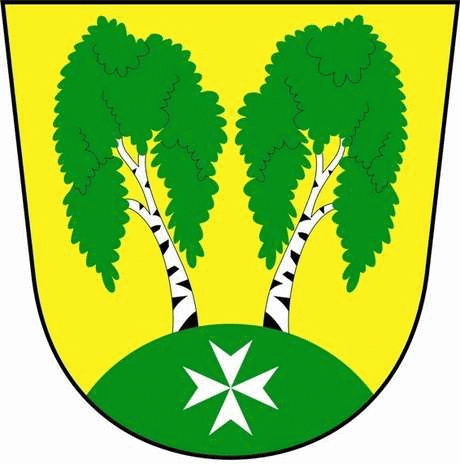 U Parku 140/3, 182 00 Praha 8      Zápis ze 49. zasedání             Zastupitelstva MČ Praha – Březiněves 									  Číslo:                                      49 									  Datum:                      11.07.2018Zasedání bylo zahájeno v 18:00 hod. starostou Ing. Jiřím Haramulem. Přítomní zastupitelé: dle prezenční listiny.Omluveni:    Mgr. Zdenka Chaloupecká, Ing. Martin Javorník.Program:Kontrola zápisu č. 48.Vyhodnocení výsledků výběrového řízení na veřejnou zakázku: „Fitpark Březiněves“.Vyhodnocení výsledků výběrového řízení na veřejnou zakázku: „Oprava povrchu tenisových kurtů“.Vyhodnocení výsledků výběrového řízení na veřejnou zakázku: „Oprava umělého povrchu fotbalového hřiště UEFA“ Připomínky k metropolitnímu plánu.Různé.Zvýšení rozpočtu na rok 2018 – VISK 3.Výběrové řízení na VZ malého rozsahu: Zpracování architektonické studie akce „ZŠ Praha – Březiněves“ .Smlouva o bezúplatném převodu majetku.Volby do zastupitelstev obcí – informace.K bodu č. 1 -  Kontrola zápisu č. 48.Všechny body toho zápisu byly splněny. K bodu č. 2 - Vyhodnocení výsledků výběrového řízení cZastupitel Petr Petrášek předložil zastupitelům k projednání výsledky výběrového řízení na veřejnou zakázku malého rozsahu „Fitpark Březiněves“. Usnesení č. 1.49/18Rozhodnutí o výběru nejvhodnější nabídky na veřejnou zakázku malého rozsahu „Fitpark Březiněves“, ve výši 1.015.569,21 Kč bez DPH zadanou mimo režim zákona č. 134/2016, o zadávání veřejných zakázek, ve znění pozdějších předpisů, vybranému uchazeči: ONYX wood spol. s.r.o., Žernovická 257, 383 Prachatice.Zastupitelé pověřují starostu k podepsání smlouvy.Zodpovídá: zastupitel Petr Petrášek.						Pro:		7 hlasů										Proti:		0 hlasů										Zdržel se:	0 hlasůK bodu č. 3 - Vyhodnocení výsledků výběrového řízení na veřejnou zakázku: „Oprava povrchu tenisových kurtů“.Tento bod se přesouvá na program příštího zasedání zastupitelstva, které se bude konat ve středu 25.7.2018.K bodu č. 4 - Vyhodnocení výsledků výběrového řízení na veřejnou zakázku: „Oprava umělého povrchu fotbalového hřiště UEFA“ Starosta Ing. Jiří Haramul předložil zastupitelům k projednání výsledky výběrového řízení na veřejnou zakázku malého rozsahu: „Oprava umělého povrchu fotbalového hřiště UEFA“ .Usnesení č. 2.49/18ZMČ Praha – Březiněves projednalo a schválilo rozhodnutí o výběru nejvhodnější nabídky na veřejnou zakázku malého rozsahu „“ Oprava umělého povrchu fotbalového hřiště UEFA“ ve výši 1.133.677,59 Kč bez DPH, zadanou mimo režim zákona č. 134/2016, o zadávání veřejných zakázek, ve znění pozdějších předpisů, vybranému uchazeči: ENVOS s.r.o., Týnská ulička 607/5, 110 00 Praha 1. Zastupitelé pověřují starostu k podepsání smlouvy.Zodpovídá: starosta Ing. Jiří Haramul.						Pro:		7 hlasů										Proti:		0 hlasů										Zdržel se:	0 hlasůK bodu č. 5 – Připomínky k metropolitnímu plánu.Starosta se zastupiteli projednal připomínky k Metropolitnímu plánu hl. m. Prahy.Usnesení č. 3.49/18ZMČ Praha – Březiněves projednalo a schválilo:Stanovisko k Metropolitnímu plánu:Navržený Metropolitní plán výrazně omezuje pravomoci volených orgánů samosprávy na úkor státní správy a vlastníků pozemků. Toto řešení napomáhá k vytváření korupčního prostředí. Potlačuje smysl volených samosprávných orgánů, jejichž úkolem je zajišťovat rozvoj území ku prospěchu  jejich obyvatel.        Tuto připomínku považuje městská část za zásadní.Nebyl převzat schválený územní plán(z roku 2010 a jeho změny) v plném rozsahu a nejsou respektovány územní rezervy, které tvoří součást ÚP MČ.Tuto připomínku považuje městská část za zásadní.Nerespektuje spojení lesní plochy koridorem s Bořanovickým hájem - středočeský kraj (biokoridor), jedná se o následující pozemky: 427/318, 427/317, 427/366, 427/371, 427/370 k.ú. BřeziněvesTuto připomínku považuje městská část za zásadní.Hranice zastavitelného území na východní části obce musí být posunuta k veřejně prospěšné stavbě přeložce komunikace II/243 (obchvat MČ). Pozemky : 428/123, 438/90, 438/21, 438/20, 434/2, 434/1 atd. k.ú. Březiněves.Tuto připomínku považuje městská část za zásadní.Na východní části MČ není převzata ze schváleného ÚP lesní plocha směrem ke k.ú. Třeboradice. Je to součást ’’zeleného prstence‘‘ kolem Prahy (zalesněné) pozemky: 438/98, 438/106, 438/48, 438/97, 438/15, 438/16, 434/10 k.ú. BřeziněvesTuto připomínku považuje městská část za zásadní.V západní části k.ú. Březiněves není do metropolitního plánu převzata lesní plocha v klínu dopravních staveb DO( pražský okruh) SOKP 519 a dálnicí D8  - pozemky: 429/7 – k.ú. Březiněves.Tuto připomínku považuje městská část za zásadní.Návrh části metropolitního plánu, týkající ho se MČ Praha Březiněves, nebyl zpracován na základě místního šetření a konzultace se zastupitelstvem MČ Praha Březiněves.Tuto připomínku považuje městská část za zásadní.V návrhu MP není zahrnuta navrhovaná trasa tzv. severní radiály, která propojuje tunelem spojení stavby SOKP 519 (mezi Čimicemi a Chabry) s městským okruhem v oblasti Pelc-Tyrolky (napojení na tunelové komplexy Blanky a Vlasty).Tuto připomínku považuje městská část za zásadní.Další připomínka k metropolitnímu plánu se vztahuje k pozemku parc. č. 426/1, orné půdě o výměře 10.027 m2, ležícímu v k.ú. Březiněves, obci Praha, část obce Březiněves, který je zapsán v katastru nemovitostí na LV č. 155 vedeném pro uvedené k.ú. a obec Katastrálním úřadem pro hl. m. Prahu, Katastrální pracoviště Praha.       Návrh metropolitního plánu zatím počítá s tím, že výše zmíněný pozemek bude co do svého využití  
                     rozdělen na část s kódem 413/236/2132 a na část s kódem 414/236/5050. Část pozemku označená        v návrhu metropolitního plánu kódem 413/236/2132 má být určena pro obytné účely, kdežto část  
                     označená kódem 414/236/5050 se má stát součástí nového parku Na Horce označeného kódem
                     123/236/2934.                      S tím, aby byla část pozemku parc. č. 426/1 vymezena pro obytnou zástavbu, z níže uvedených 
                     důvodů, nesouhlasíme, když máme za to, že by měl být pozemek jako celek metropolitním plánem 
                     zachován pro vznik nového parku.Tuto připomínku považuje městská část za zásadní.Zodpovídá: starosta Ing. Jiří Haramul.				Pro:		7 hlasů									Proti:		0 hlasů									Zdržel se:	0 hlasůK bodu č. 6 -  různé: Zvýšení rozpočtu na rok 2018 – VISK 3.Usnesení č. 4.49/18ZMČ Praha – Březiněves projednalo a schválilo zvýšení rozpočtu na rok 2018 – VISK, schválené Radou hl. m. Prahy usnesením č. 1674 ze dne 26.6.2018 – poskytnutí účelové neinvestiční dotace ze státního rozpočtu z Ministerstva kultury v rámci programu Veřejné informační služby knihoven (VISK 3) pro naši městskou část ve výši 31.000,-Kč na projekt VISK 3 – Knihovna místo setkávání a vzdělávání občanů.Zodpovídá: starosta Ing. Jiří Haramul.  										Pro:		7 hlasů										Proti:		0 hlasů										Zdržel se:	0 hlasůVýběrové řízení na VZ malého rozsahu: Zpracování architektonické studie akce „ZŠ Praha – Březiněves“ .Usnesení č. 5.49/18ZMČ Praha - Březiněves projednalo a schválilo:Výzvu k podání nabídky k veřejné zakázce „Zpracování architektonické studie akce „ZŠ Praha – Březiněves“,  na služby zadané formou zakázky malého rozsahu dle § 27 zákona č. 134/2016 Sb., o veřejných zakázkách, v platném znění.Pro:		7 hlasůProti:		0 hlasůZdržel se:	0 hlasů	Členy hodnotící komise v následujícím složení: Členové:						     Náhradníci:	Ing. Jiř Haramul							 Mgr. Zdenka Chaloupecká		Zdeněk Korint							 Ing. Vladimír Jisl	Ing. David Albert						 Petr Petrášek										Pro:		7 hlasů										Proti:		0 hlasů										Zdržel se:	0 hlasůPříkazní smlouvu spol. AAA zakázky s.r.o., se sídlem U Kamýku 284/11, Praha 4, zastoupená jednatelkou Mgr. Miloslavou Hájkovou, na provedení a zajištění přípravy a průběhu zadání veřejné zakázky malého rozsahu „Zpracování architektonické studie akce „ZŠ Praha – Březiněves“, v rozsahu činností nutných k provedení výběrového řízení.Zastupitelstvo pověřuje starostu k podepsání příkazní smlouvy. Zodpovídá: starosta Ing. Jiří Haramul.						Pro:		7 hlasů										Proti:		0 hlasů										Zdržel se:	0 hlasů	Usnesení č. 6.49/18ZMČ Praha – Březiněves projednalo a schválilo Smlouvu o bezúplatném převodu majetku s obcí Kařez, Kařez 28, 338 08. Předmětem převodu je vozidlo zn. KAROSA, typ CAS K 25 – L 101, rok výroby: 1990.Zastupitelé pověřují starostu k podepsání smlouvy.Zodpovídá: zastupitel Petr Petrášek.						Pro:		7 hlasů										Proti:		0 hlasů										Zdržel se:	0 hlasů     Zdeněk Korint       			      	              Ing. Jiří Haramul           1. zástupce starosty MČ Praha - Březiněves                              starosta MČ Praha – BřeziněvesZasedání zastupitelstva bylo ukončeno v 19:30 hod.Zapsala:	Martina Vilímková Ověřili:	Zdeněk Korint, Petr Petrášek. Termín příštího zasedání: 25.7.2018 od 17:30 hod. v kanceláři starosty.